Fsa de evaluare clasa a IX_aFolosind harta de mai jos numiti curentii ingrosati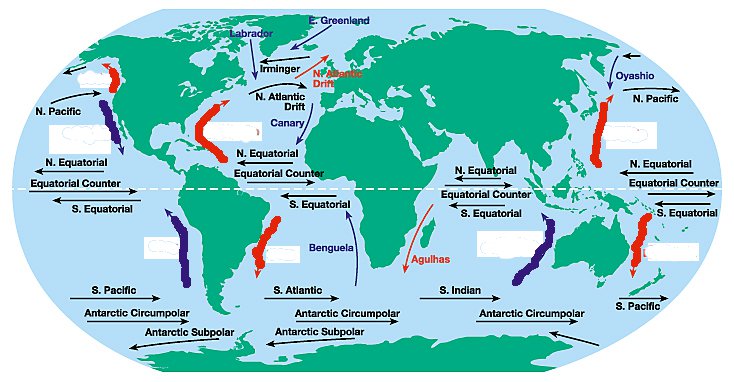 Timp de lucru 15 minute